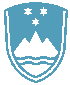 POROČILO O REDNEM INŠPEKCIJSKEM PREGLEDU NAPRAVE, KI LAHKO POVZROČIONESNAŽEVANJE OKOLJA VEČJEGA OBSEGAZavezanec: PERUTNINA PTUJ d. d., Potrčeva cesta 10, 2250 PtujPC ŽP Farma DraženciNaprava: Intenzivna reja perutnineLokacija: Draženci 10a, HajdinaDatum pregleda: 16. 5. 2019Okoljevarstveno dovoljenje (OVD) številka: 35407-23/2008-18 z dne 30. 9. 2010,odločba o spremembi OVD z dne 9. 10. 2015Usklajenost z OVD:NE - naprava ni usklajena:Pri pregledu je bilo ugotovljeno, da zavezanec v zvezi z emisijami snovi v zrak ravna skladno s predpisi.Zavezanec ima pridobljeno odločbo o spremembi OVD, da v napravi industrijske odpadne vodeiz reje živali ne nastajajo.Zavezancu je dovoljena opustitev izvajanja obratovalnega monitoringa hrupa za napravo.Zavezanec z odpadki ravnana skladno s predpisi, perutninski gnoj se oddaja v bioplinarno, zakar se vodijo evidence.Zavezanec v zvezi s svetlobnim onesnaževanjem ravna skladno z zahtevami OVD.Zavezanec vodi mesečno evidenco o porabi vode in energije.Zavezanec ima pridobljeno Vodno dovoljenje za neposredno rabo vode za lastno oskrbo s pitnovodo iz vodnjaka, nima pa pridobljenega vodnega dovoljenja iz vodnjaka za tehnološkenamene.Zaključki / naslednje aktivnosti:Zavezancu je že bila izdana odločba o prepovedi rabe vode za tehnološke namene iz vodnjaka(1. odstavka 175. člena Zakona o vodah).Uveden je prekrškovni postopek zaradi rabe vode brez vodnega dovoljena in v nasprotju zizdanim dovoljenjem (1. odstavek 181. člena Zakona o vodah).Naslednji redni inšpekcijski pregled je predviden v skladu s planom Inšpektorata.